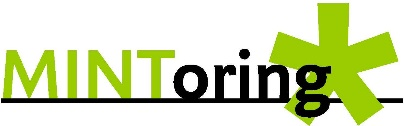 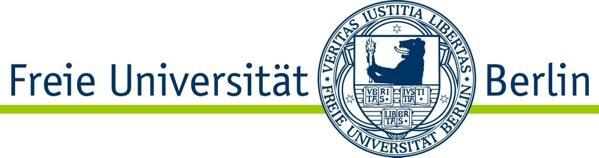 Hallo!
Unser Programm für den Herbst und die Herbstferien ist online! 
Ab diesem Herbst startet ganz neu unser MINToring-Zertifikatprogramm. 

Durch die Teilnahme an unseren kostenlosen Workshops erhaltet ihr von der Freien Universität Berlin Physik-, Informatik-, Geo- und/oder MINT-Zertifikate. 
Alle Infos dazu findet ihr hier. 

Diese Workshops haben wir für euch bis zum Ende des Jahres im Angebot: 
26.09.2023 // Kryptographie: IT-Sicherheit & das Verschlüsseln von Informationen  10.10.2023 // Mit Stellarium den Sternhimmel erkunden 26.10.2023 // Dino Doom – Woher wissen wir, wie die Dinosaurier ausgestorben sind?  07.11.2023 // Machine Learning 22.11.2023 // Luftige Experimente05.12.2023 // Arduino: Baue einen interaktiven Mini-Computer Ihr könnt euch und eure Freundinnen direkt für die Workshops anmelden. Schreibt uns dazu einfach eine Mail an mintoring@fu-berlin.de.
Dieses Angebot richtet sich an Schülerinnen der 7. bis 13. Klasse.Auch in diesem Jahr finden wieder unsere MINoring-Campustage statt! 
Wir bieten dir einen Einblick in den Alltag von, gehen zusammen in eine Vorlesung und in die Bibliothek, besuchen z.B. ein Labor und gehen zusammen in die Mensa zum Mittagessen. 23.10.2023 // Campustag Geowissenschaften 27.10.2023 // Campustage Informatik 30.10.2023 // Campustag PhysikGerne können sich auch deine Freundinnen anmelden. Vorkenntnisse braucht ihr keine!Diese Veranstaltung ist für Schülerinnen ab der 10. Klasse empfohlen. Jüngere Schülerinnen können trotzdem gerne teilnehmen, könnten aber ggf. Verständnisschwierigkeiten haben. MINTstagram by MINToring // inspirierende Instagram PostsAuf unserem Instagram-Kanal MINTstagram by MINToring stellen wir euch regelmäßig inspirierende Wissenschaftlerinnen, Informatikerinnen und Lebenskünstlerinnen und außergewöhnliche MINT-Fakten vor. Folgt uns jetzt und lernt jeden #MINTMittwoch einen neuen MINT-Fakt! Schaut euch auch unsere ausführlichen MINT-Moment-Beiträge an, die aktuelle Themen aufgreifen und für euch aufschlüsseln. Die Teilnahme ist kostenlos und es sind keine Vorkenntnisse notwendig. Unsere Veranstaltungen richten sich an alle Schülerinnen ab der 7. Klasse, die sich als weiblich definieren, ungeachtet des bei der Geburt zugewiesenen Geschlechts. Ihr braucht nicht gut in einem bestimmten Schulfach zu sein, um mit uns zusammen Spaß an Naturwissenschaften und Informatik zu haben. Wir freuen uns schon auf dich!Dein MINToring-Team